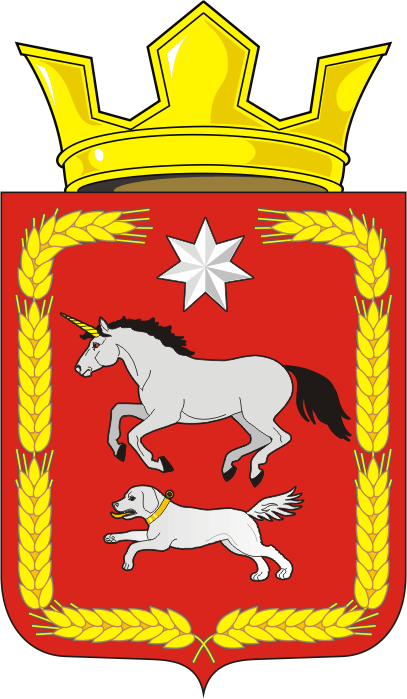 СОВЕТ ДЕПУТАТОВ муниципального образования КАИРОВСКИЙ СЕЛЬСОВЕТ саракташскОГО районА оренбургской областичетвертый созывР Е Ш Е Н И Ечетырнадцатого очередного заседания Совета депутатовКаировского сельсовета Саракташского района Оренбургской области четвёртого созыва23.12.2021                                        с.Каировка                                      № 60В соответствии с Федеральным законом от 15.12.2001 № 166-ФЗ «О государственном пенсионном обеспечении в Российской Федерации», руководствуясь Уставом муниципального образования Каировский сельсовет Саракташского района Оренбургской областиСовет депутатов Каировского сельсовета РЕШИЛ:Внести в решение Совета депутатов Каировского сельсовета Саракташского района Оренбургской области от 15.12.2015 № 25 «Об установлении размера единовременного денежного поощрения в связи с выходом муниципального служащего на пенсию за выслугу лет» следующие изменения:Абзац первый пункта 1 изложить в редакции:«Установить размер единовременного денежного поощрения в связи с выходом муниципального служащего на пенсию за выслугу лет в зависимости от количества полных лет выслуги, имеющихся сверх необходимых:  в 2021 году 17 лет 6 месяцев,  в 2022 году 18 лет,  в 2023 году 18 лет 6 месяцев,  в 2024 году 19 лет,  в 2025 году 19 лет 6 месяцев,  в 2026 и последующие годы 20 лет».Настоящее решение подлежит обнародованию и размещению на официальном сайте муниципального образования Каироского сельсовет Саракташского района Оренбургской области.3. Контроль за исполнением данного решения возложить на постоянную комиссию Совета депутатов сельсовета по бюджетной, налоговой и финансовой политике, собственности и экономическим вопросам, торговле и быту, сельскому хозяйству (Шлома Л.Н.)Председатель Совета депутатов сельсовета                                 О. А. ПятковаГлава муниципального образования Каировский сельсовет                                                              А.Н.ЛогвиненкоРазослано:	постоянной комиссии, прокурору района О внесении изменений в решение Совета депутатов Каировского сельсовета Саракташского района Оренбургской области от 15.12.2015 № 25 «Об установлении размера единовременного денежного поощрения в связи с выходом муниципального служащего на пенсию за выслугу лет»